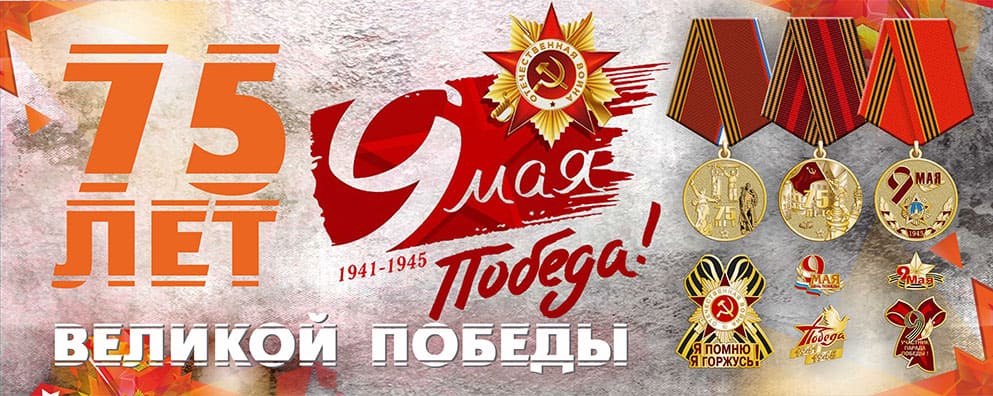 Акция «Гвоздика памяти»Мастер – класс для обучающихся.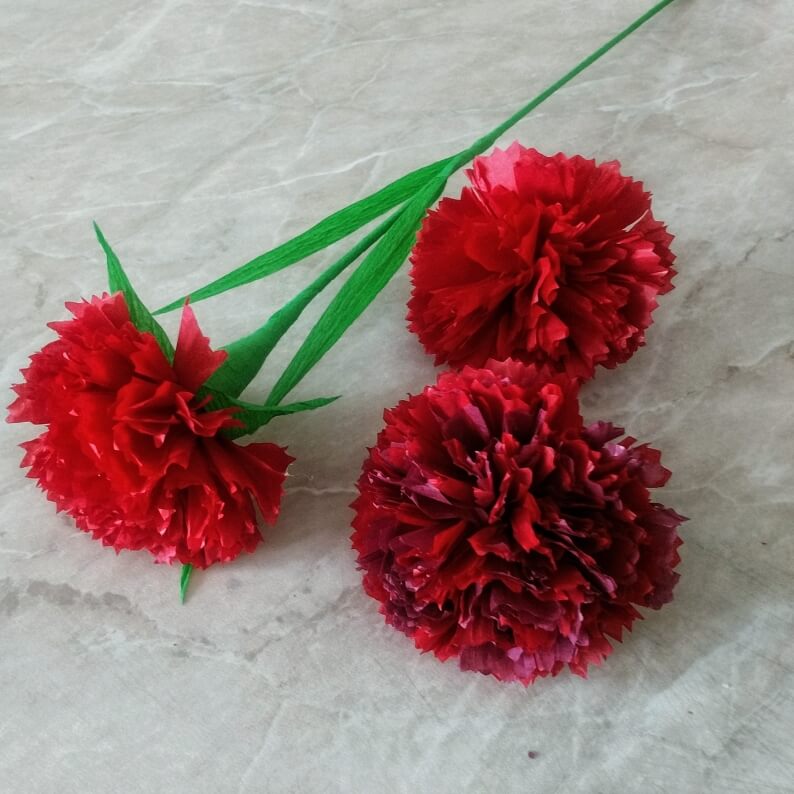 Материалы и инструменты:•гофрированная бумага или креп-бумага красного и зелёного цветов;•ножницы;•деревянная палочка (шпажка или палочка для маникюра)клей ПВАПоэтапное создание гвоздики из гофрированной бумаги:Нарезаем бумагу красного цвета на квадраты (в среднем 4*4 см)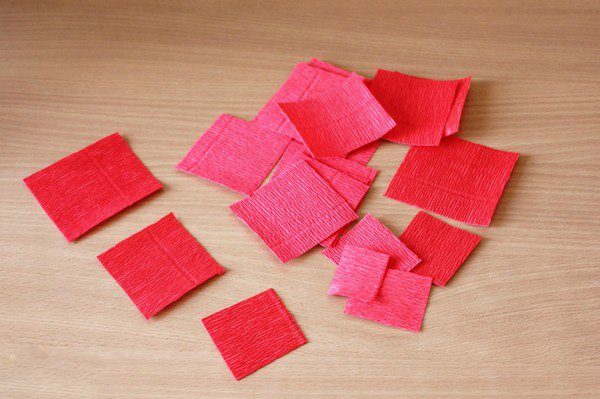 Складываем квадраты пополам, затем ещё раз пополам. Свободным краям придаём форму полукруга.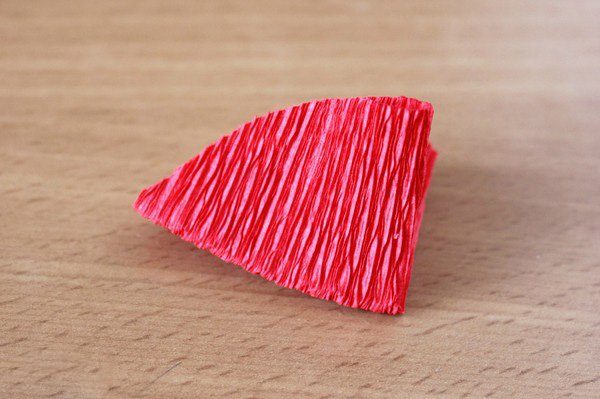 Делаем надрезы и разворачиваем заготовки.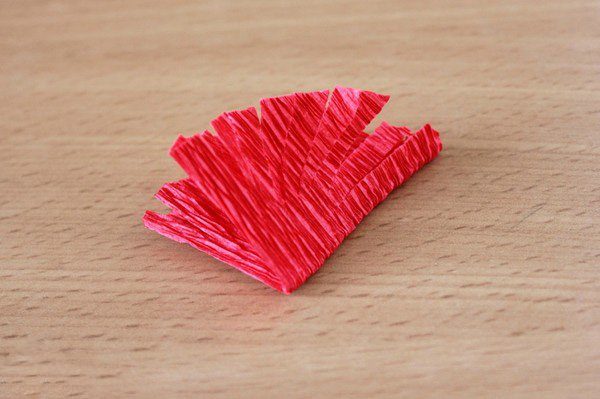 На край палочки наматываем небольшую ленту из бумаги красного цвета — это серединка цветка. Обматываем нижний край серединки зелёным скотчем. Если нет скотча, то можно обычным узким скотчем. 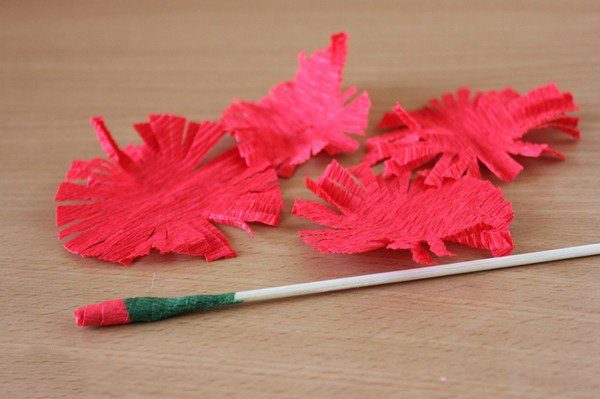 Прикладываем круги-заготовки к серединке, плотно обжимая их вокруг.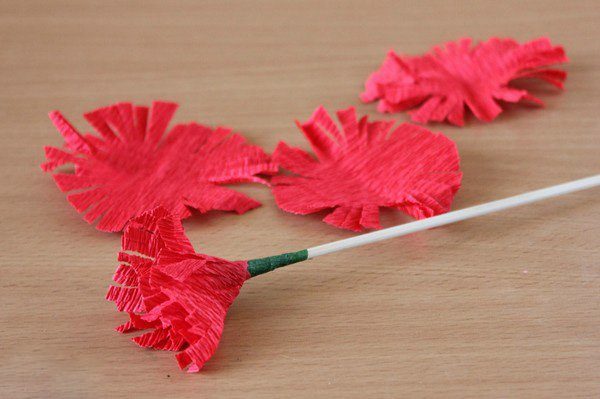 Обматываем место присоединения и стебель тейп-лентой, вкладывая в витки листики.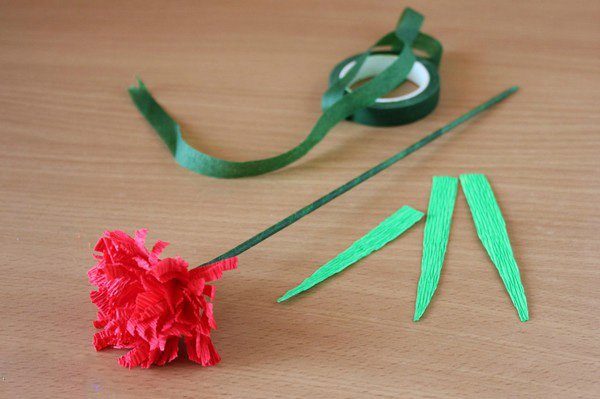 Ну, собственно, почти готово. Берём нашу полоску и зелёной гофрированной бумаги и обматываем стебель. В процессе обмотки в произвольных местах вставляем два листочка. 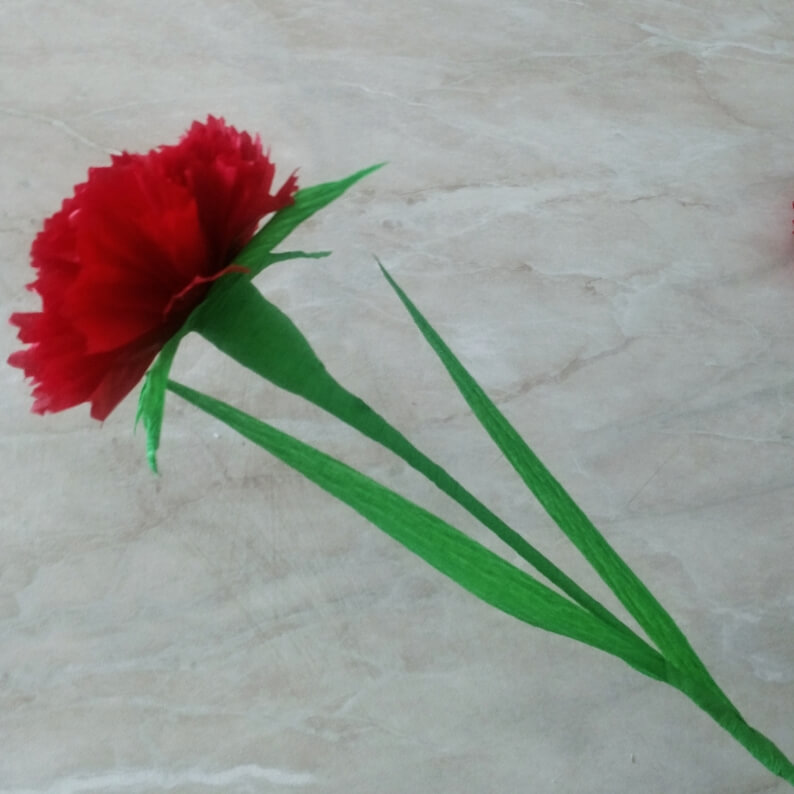 По завершению самоизоляции, гвоздики можно возложить к Вечному огню, фото на месте приветствуется. Спасибо за внимание!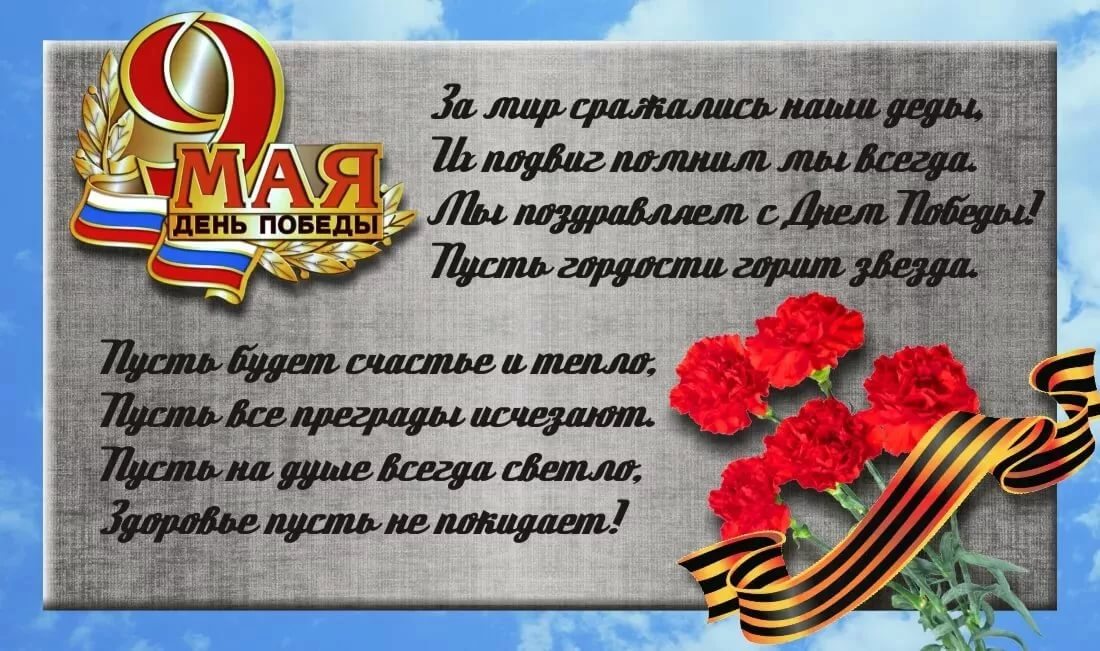 